All technical requirements of the contract are satisfied.  Quality and performance are in accordance with the contract, the specifications, and all references and associated contractual drawings and documents.I, as a supplier to Oshkosh Defense, acknowledge and certify the material covered under this document is produced in accordance with the following:(Acknowledge by marking the boxes)This certifies the parts/items/materials identified above conform to all applicable drawings and/or specifications as evidenced by reports or other documentation on file and all other purchase order and quality requirements have been met.Example: Certificate of Conformance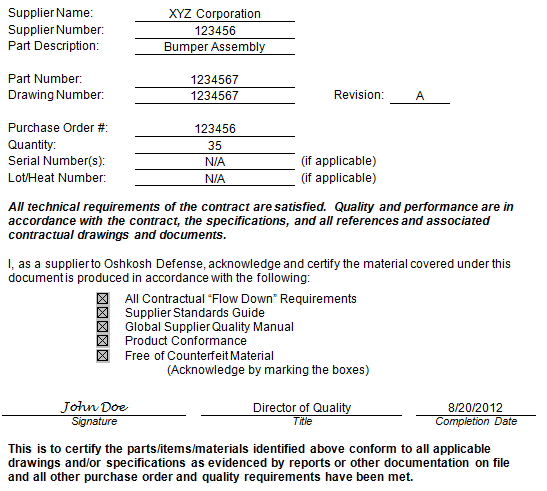 Required FieldsThis form shall be completed for each release of material shipped to Oshkosh Defense and must be stored at the supplier location.  Records shall be maintained for 5 years.  At the end of 5 years, the supplier shall provide Oshkosh Defense with the option of having the records forwarded to Oshkosh Defense for further retention, as required by contract, or authorizing disposal of the records and documents at the supplier’s location.  Disposition shall be done in a timely and appropriate manner.  Oshkosh Defense shall be notified when disposition has taken place.Supplier Name:Supplier Number:Part Description:Part Number:Drawing Number:Revision:Purchase Order #:Quantity:Serial Number(s):(if applicable)Lot/Heat Number:(if applicable)All Contractual “Flow Down” RequirementsSupplier Standards GuideGlobal Supplier Quality ManualProduct ConformanceFree of Counterfeit MaterialSignatureTitleCompletion DateSupplier NameOshkosh Supplier NumberPart description as noted on the drawingPart number as noted on the drawingDrawing number as noted on the drawingCurrent revision of the drawing that the parts are producedPurchase order associated with related shipmentQuantity shipped on the associated releaseList of serial numbers (if serial action is required by the drawing or other applicable requirements)List of lot numbers (if lot traceability is required by the drawing or other applicable requirementsAll 5 requirements must be verified and all 5 boxes must be checked to be considered a conforming shipment and a validated CoCDocument date the form was completedTyped or handwritten signature of supplier designee that validates conformance of said shipmentTitle of signature designee